 Scope and sequence – Stage 4 Korean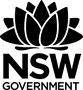 This scope and sequence is an example only. Teachers modify according to student needs and school context.All outcomes referred to in this unit come from Korean K-10 Syllabus © NSW Education Standards Authority (NESA) for and on behalf of the Crown in right of the State of New South Wales, 2018.TermUnitFocus areasOutcomesTerm 1Week 1-5Our Korean classLearning goal – understand classroom routines and learn to greet in a culturally appropriate manner in Korean.Final task – create a bilingual brochure for the principal and teachers at your school to prepare them for a visit from a Korean sister school group. Include greetings, introductions and farewells, as well as appropriate gestures to use. LKO4-4C, LKO4-6U, LKO4-9U(Alternative task – your school’s music group will be visiting Korea later this year. In groups, create a short video demonstrating how teachers enter the classroom, greet the students and start the lesson in Korea. LKO4-1C, LKO4-5U, LKO4-9U)Basic classroom instructions in KoreanExploring the way people greet in KoreaIntroduction of Korean alphabet, HangeulLKO4-1C, LKO4-2C, LKO4-3C, LKO4-4C, LKO4-5U, LKO4-6U, LKO4-7U, LKO4-8U, LKO4-9UTerm 1Week 6-11Where do I want to learn?Learning goal – learn to identify and explain the design and location of items in a classroom.Final task – a Korean architectural firm is running a global student competition to gather ideas for innovative language classroom design. Create your ideal classroom using a virtual room designer, labelled with descriptions in Korean. LKO4-6U, LKO4-7UClassroom designSize, colour and classroom objectsPosition of objectsSchooling in Korea and AustraliaLKO4-1C, LKO4-2C, LKO4-3C, LKO4-4C, LKO4-5U, LKO4-6U, LKO4-7U, LKO4-8U, LKO4-9UTerm 2Week 1-10Welcome to the first birthday partyLearning goal – plan and celebrate a Korean birthday party.Final task – it is your Korean neighbour’s first birthday. Discuss online with your group of Korean-speaking friends what present you should bring and which item you think the baby will take at the Doljabi. LKO4-1C, LKO4-4C, LKO4-6U, LKO4-7U, LKO4-9U(Alternative task – listen to friends planning a surprise birthday party and identify the key information, for example date, time, place, present and what to bring. Design an invitation to the party. LKO4-2C, LKO4-3C, LKO4-6U, LKO4-8U)Personal information – name, age, addressPlanning food and drinksIntroducing family membersGift giving and first birthday in Korea 돌, 돌잡이The differences in counting age systemCounting systems in Korea-Sino, pure/native Korean numberLKO4-1C, LKO4-2C, LKO4-3C, LKO4-4C, LKO4-5U, LKO4-6U, LKO4-7U, LKO4-8U, LKO4-9UTerm 3Week 1-10Famous KoreansLearning goal – describe people, professions and their personal attributes.Final task – you are a judge for ‘inspirational people’ awards. Listen to each person explain who they think should win and why. Choose your winner and write the speech you will give when handing the award to the recipient. LKO4-2C, LKO4-3C, LKO4-4C, LKO4-6U, LKO4-7UAdjectives Famous people around the worldOccupationsGiving reasonsLKO4-1C, LKO4-2C, LKO4-3C, LKO4-4C, LKO4-5U, LKO4-6U, LKO4-7U, LKO4-8U, LKO4-9UTerm 4Week 1-10Our top 10 favourite things to do (This unit is available on the Korean Stages 4 and 5 section.)Learning goal – describe leisure activities, explore traditional and modern games, KPop and express their preferences. Final task – your school will be hosting 20 Korean students, and you need to start preparing our school community. (Note: This assessment task, with marking guidelines, is available on the Korean Stages 4 and 5 section.)Part ADesign a bilingual infographic, in Korean and English, with your class’ top 10 favourite free time activities.Part BRead a short text about Korean teenagers’ free time interests. Then write a short article in English for your school’s newsletter, summarising the article for parents, and suggesting activities host families could try with the exchange students. LKO4-3C, LKO4-4C, LKO4-6U, LKO4-7USport and leisure activities Leisure activities as a reflection of identity Expressing likes and dislikesNegotiating and persuading to do activities togetherGiving instructions – procedural textTraditional versus modern games in KoreaLKO4-1C, LKO4-2C, LKO4-3C, LKO4-4C, LKO4-5U, LKO4-6U, LKO4-7U, LKO4-8U, LKO4-9U